                                 4 YAŞ GRUBU ekim AYI AYLIK PLAN              BELİRLİ GÜN VE HAFTALAR Dünya çocuk günü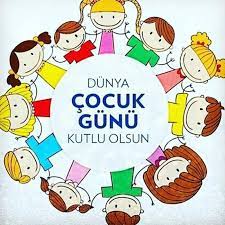 Hayvanları koruma günü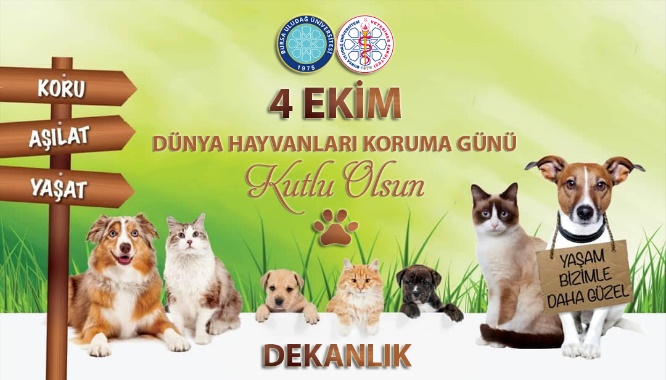 29 Ekim Cumhuriyet Bayramı 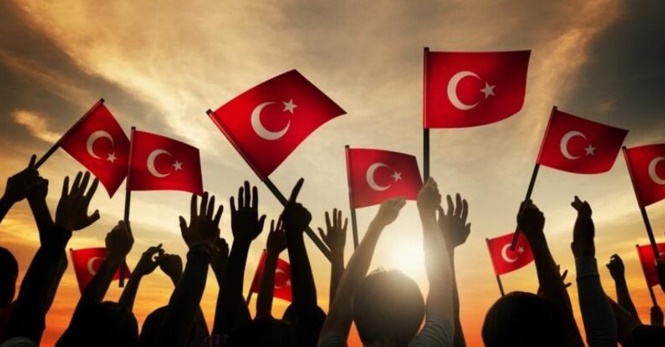 Kızılay haftası 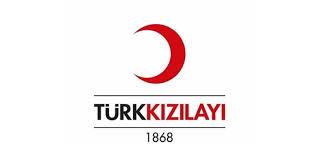 TÜRKÇE DİL ETKİNLİĞİ4 Mevsim Sonbahar mevsimi ve özellikleri Kızılay Nezaket ve görgü kuralları   BilmecelerEğitici masallarEl-göz koordinasyon çalışmalarıKitap çalışması MÜZİK ETKİNLİĞİAğaçkakanÇuçuva dansıBir kaşık iki kaşık Kırkayak CumhuriyetKızılay Eğitici oyun: Renkli kupalar    JengaEşleştirme kartları Parmak oyunları  : Anne ve baba ördek Portakalı soydumŞen şarkıcılar İşte geldi sonbahar          Hareketli ve müzikli oyun etkinliği: Şakadan makadan işte geldi araban Mendil kapmacaDön dön durSandalye kapmacaYarışmalar               OKUL ÖNCESİ ETKİNLİKLER Kesme yapıştırma yöntemi ile tavşan 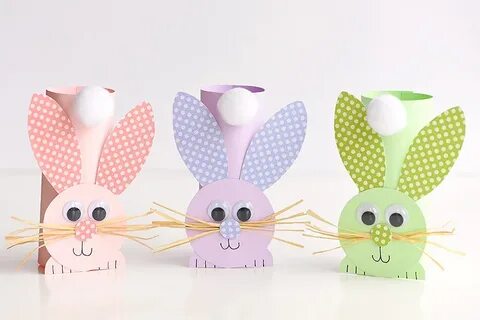 Kızılay etkinliği 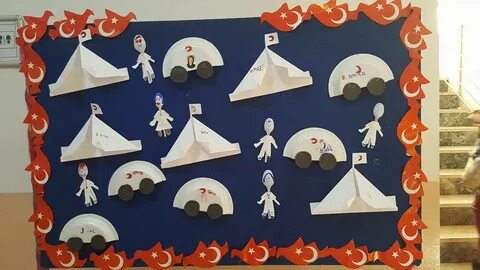 Doğal materyaller ile sonbahar etkinliği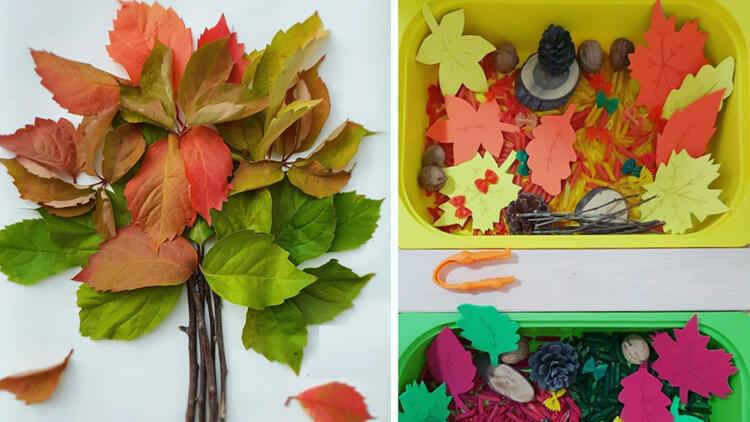 Yuvarlama yapıştırma yöntemi ile şemsiye 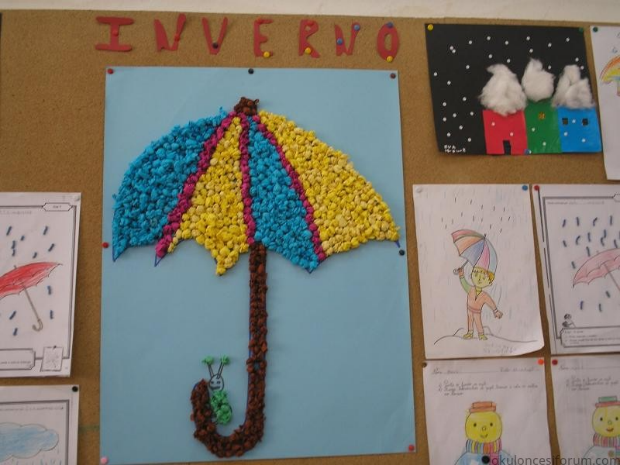 DRAMA ÇALIŞMASI Kızılay drama çalışması Hayvanlar kukla gösterisi Atatürk ve arkadaşlarının katıldığı Erzurum kongresi drama çalışması Sinema günü SCAMPER ÇALIŞMASI Sonbahar mevsiminde dökülen bir yaprak olsaydın hangi renk olurdun ?MUTFAK ETKİNLİĞİ Mısır patlatma GEZİ VE ETKİNLİKLER İbişin Bitmeyen DostlarıFEN VE DOĞA ETKİNLİĞİHavanın varlığı deneyi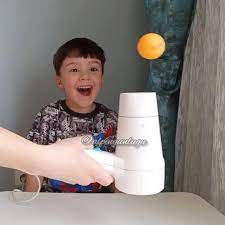 Tat deneyi 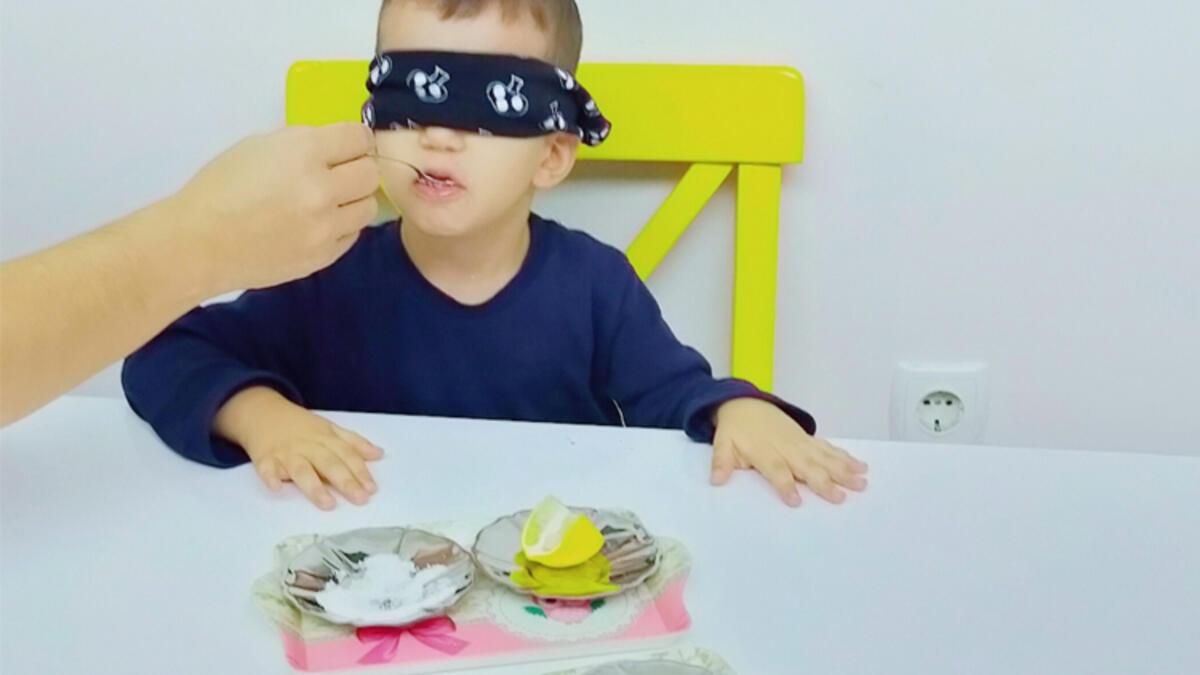       KAVRAMLARBüyük-küçükAz-çokYuvarlak-daire-çemberUzun-kısaİnce-kalınŞekilleri nesnelerle tanıma     MATEMATİK ETKİNLİĞİ1-10 arası ritmik sayma 1-2-3 rakamını tanıma Çizgi çalışması Nesne sayma   DEĞERLER EĞİTİMİ Arkadaşlık  SATRANÇ EĞİTİMİ Satranç tahtasını ve taşlarını tanıma64 kare ülkesi filmi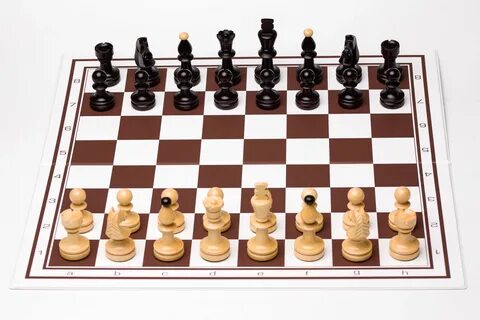                                                                          ÖĞRETMENLER :                                         SÜMEYRA KESKİNKILIÇ                       BETÜL KAYA                                             NAGİHAN ÇINAR                             CANAN POLAT